проект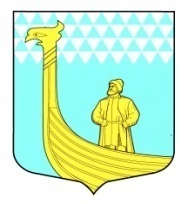 АДМИНИСТРАЦИЯМУНИЦИПАЛЬНОГО ОБРАЗОВАНИЯВЫНДИНООСТРОВСКОЕ СЕЛЬСКОЕ  ПОСЕЛЕНИЕВолховский муниципальный районЛенинградская областьдеревня Вындин Островул. Школьная, д.1 а ПОСТАНОВЛЕНИЕ от  «___»    октября   2015 года                                                                            № _ __Об утверждении муниципальной программы «Устойчивое развитие территории муниципального образования Вындиноостровское сельское поселение Волховского муниципального района Ленинградской области  на период 2016-2018 годы» В соответствии с Федеральным законом от 06.10.2003 № 131-ФЗ «Об общих принципах организации местного самоуправления в Российской Федерации»,    в целях осуществления стратегических социально - экономических преобразований и принятия мер по созданию предпосылок для устойчивого развития территории поселения,  ПОСТАНОВЛЯЮ:1. Утвердить муниципальную целевую программу «Устойчивое развитие территории   муниципального образования Вындиноостровское сельское поселение Волховского муниципального района Ленинградской области  на 2016-2018 год» согласно приложению. 2. Ведущему специалисту сектора экономики и финансов администрации МО Вындиноостровское сельское поселение  Гаврилиной Л.В:  2.1. При формировании бюджета на 2016 год предусмотреть ассигнования  на реализацию Программы.  2.2. Ежегодно корректировать мероприятия и объемы финансирования с учётом возможностей средств бюджета.3. Установить, что в ходе реализации Программы отдельные её мероприятия могут уточняться, а объёмы их финансирования корректироваться с учётом утверждённых расходов бюджета4. Настоящее постановление подлежит опубликованию в средствах массовой информации газете «Волховские Огни» и размещению на официальном сайте муниципального образования.5. Контроль за выполнением Программы оставляю за собой.Глава администрации                                                                            М.ТимофееваУтверждена  постановлением администрации Вындиноостровского сельского поселения                                                                                  от  ______ № ______                                                                      (приложение)МУНИЦИПАЛЬНАЯ ПРОГРАММА  «Устойчивое развитие муниципального образования Вындиноостровское сельское поселение Волховского муниципального района Ленинградской области  на период 2016-2018 годы» ПАСПОРТмуниципальной программы«Устойчивое развитие муниципального образования Вындиноостровское сельское поселение Волховского муниципального района Ленинградской области  на период 2016-2018 годы» Общая характеристика, основные проблемы и прогноз развития сферы реализации муниципальной программы  Вындиноостровское сельское поселение расположено на юго-западе Волховского муниципального района и граничит с Кисельнинским поселением, городом Волховом и Киришским муниципальным районом. Территория поселения составляет  33 тысячи кв. км. Численность проживающего населения - 1781 человек. Центром поселения является центральная усадьба Вындин Остров. Расстояние до районного центра - г. Волхов15  км. Границы муниципального образования определены в соответствии с областным законом от 06 сентября 2004 года № 56-оз «Об установлении границ и наделении соответствующим статусом муниципального образования Волховский район и муниципальных образований в его составе».Климат муниципального образования умеренный, с переходом к континентальному. Зима умеренно мягкая (средняя температура января −15°C), лето умеренно тёплое (средняя температура июля +). Годовое количество осадков 700 - , в зимний период осадки выпадают преимущественно в виде снега. Преобладают юго-западные ветры.Территория муниципального образования застроена 2-5-этажными домами, имеется индивидуальная застройка,  которая активно развивается. В части перспективного развития муниципального образования правилами землепользования и застройки муниципального образования Вындиноостровское сельское поселение Волховского муниципального района Ленинградской области  применительно к части территории определены дополнительные территориальные ресурсы, позволяющие реализовать планы муниципального образования: по новому жилищному строительству в пределах утвержденной границы муниципального образования;по изменению структуры нового жилищного строительства, что позволит уменьшить плотность застройки по сравнению с предыдущим периодом развития территории;по удовлетворению требований населения к качеству жилья и «среды обитания»;по созданию охранных зон объектов культурного наследия, охранных зон инженерных коммуникаций, водоохранных зон. В соответствии с зонированием территории в программе определен основной спектр мероприятий, направленных на строительство и модернизацию объектов коммунальной инфраструктуры муниципального образования.   	 В состав муниципального образования Вындиноостровское сельское поселение входят 18 населенных пунктов: деревня Бор, деревня Боргино, деревня Бороничево, деревня Болотово, деревня Вольково, деревня Вындин Остров, деревня Гостинополье, деревня Заднево, деревня Залесье, деревня Козарево, деревня Любыни, деревня Моршагино, деревня Морозово, деревня Помялово, деревня Плотичное, деревня  Теребочево, деревня Чажешно, деревня Хотово. В ряде деревень, таких как Болотово, Помялово, Залесье  нет местных жителей. 6 деревень расположены вдоль берега реки Волхов, что создает спрос населения Волховского района в приобретении земель в границах данных населенных пунктов. Земли в границах муниципального образования составляют , в том числе:- земли сельскохозяйственного назначения – ; из них пашни – ;Земли находящиеся в собственности юридических лиц – ;Земли находящиеся в собственности физических лиц- , в том числе сельскохозяйственные угодья - ;- земли  населенных пунктов поселения - ;- земли лесного фонда – ;- земли промышленности, транспорта, связи . Из промышленных предприятий на территории поселения зарегистрировано сельскохозяйственное предприятие ЗАО «Светлана».Стратегический план развития сельского поселения отвечает потребностям  и проживающего на его территории населения, и объективно происходящих на его территории процессов. Программа устойчивое развития сельского поселения (далее – Программа) содержит  чёткое представление  о  стратегических целях, ресурсах, потенциале  и об основных направлениях социально-экономического развития поселения на плановый период. Кроме того, Программа содержит совокупность  увязанных по ресурсам, исполнителям и срокам реализации мероприятий, направленных на достижение стратегических целей социально-экономического развития сельского поселения.Цели развития поселения и программные мероприятия, а также необходимые для их реализации ресурсы, обозначенные в Программе,  могут ежегодно корректироваться и дополняться в зависимости от складывающейся ситуации, изменения внутренних и внешних условий.Для обеспечения условий  успешного выполнения мероприятий  Программы, необходимо на уровне поселения разрабатывать механизмы, способствующие эффективному протеканию процессов реализации Программы. К числу таких механизмов относится  совокупность необходимых нормативно-правовых актов, организационных, финансово-экономических,  кадровых и других мероприятий, составляющих условия и предпосылки  успешного выполнения мероприятий Программы и достижения целей и задач устойчивого развития  сельского поселения. Решение задачи по повышению уровня и качества жизни населения, устойчивому развитию Вындиноостровского сельского поселения требует пересмотра места и роли  сельских поселений в осуществлении стратегических социально-экономических преобразований в поселении, в том числе принятия мер по созданию предпосылок для устойчивого развития Вындиноостровского сельского поселения путем:повышение уровня комфортности условий жизнедеятельности;повышения доступности улучшения жилищных условий для сельского населения;улучшения демографической ситуации;Под сельской местностью (сельскими территориями) в настоящей Программе понимаются сельские поселения или сельские поселения и межселенные территории, объединенные общей территорией в границах муниципального района. Одной из причин неблагоприятной ситуации в комплексном развитии села является крайне низкий уровень комфортности проживания в сельской местности. 17 населенных пунктов из 18 еще не газифицированы. Необходим ремонт водопроводных и канализационных сетей.  Материальное положение преобладающей части сельского населения не позволяет использовать систему ипотечного кредитования жилищного  строительства. Уровень благоустройства сельского жилищного фонда в 2 раза ниже городского. Не могут быть признаны удовлетворительными и темпы обеспечения жильем молодых семей и молодых специалистов, признанных нуждающимися в улучшении жилищных условий. Для обеспечения социально-экономического развития сельских территорий Вындиноостровского сельского поселения и создания условий  для эффективного функционирования  агропромышленного производства,   необходима государственная поддержка в  развитии  социального и инженерного обустройства сельских поселений.В результате реализации дальнейших  программных мероприятий  значительно улучшится инженерное обустройство жилищного фонда: уровень газификации, улучшится уровень жилищных условий. 11.Приоритеты деятельности органов местного самоуправления в сфере обеспечения устойчивого развития муниципального образования Вындиноостровское сельское поселение Волховского муниципального районаПриоритеты деятельности органов местного самоуправления в сфере создания условий для устойчивого развития Волховского района сформированы на основе положений федеральных, региональных и муниципальных документов стратегического планирования, в том числе:Концепции долгосрочного социально-экономического развития Российской Федерации на период до 2020 года, утвержденной распоряжением Правительства Российской Федерации от 17 ноября 2008 года № 1662-р;Концепции социально-экономического развития Ленинградской области на период до 2025 года, утвержденной законом Ленинградской области от 28 июня 2013 года № 45-оз.111. Цели, задачи, показатели (индикаторы), конечные результаты и сроки реализации муниципальной программы.Муниципальная программа направлена на создание благоприятных условий для устойчивого социально-экономического развития муниципального образования  Вындиноостровское сельское поселение на долгосрочную перспективу.Целью реализации настоящей муниципальной программы является обеспечение устойчивого и сбалансированного экономического развития Вындиноостровского  сельского поселения.   В рамках достижения цели необходимо обеспечить решение следующих задач:- создание  условий  для устойчивого и сбалансированного социального и экономического развития  Вындиноостровского сельского поселения  Волховского муниципального района на планируемый период;- повышение уровня и качества жизни сельского  населения на основе повышения уровня  развития социальной инфраструктуры и    инженерного обустройства населенных   пунктов, расположенных в сельской  местности;                                              -повышение престижности проживания в сельской  местности.Характеристика основных мероприятий муниципальной программыКаждая из подпрограмм имеет собственную систему целевых ориентиров, согласующихся с целями и задачами муниципальной программы и подкрепленных конкретными комплексами мероприятий, реализуемых в рамках соответствующих основных мероприятий. Выстроенная в рамках муниципальной программы система целевых ориентиров (цели, задачи, ожидаемые результаты) представляет собой четкую согласованную структуру, посредством которой установлена прозрачная и понятная связь реализации отдельных мероприятий с достижением конкретных целей на всех уровнях муниципальной программы.Подпрограмма №  1 «Повышение безопасности дорожного движения на территории муниципального образования Вындиноостровское  сельское поселение Волховского муниципального района Ленинградской области на 2016- - 2018 годы»-  Доведение транспортно-эксплуатационных показателей автомобильных дорог до нормативных требований:- проведение ремонта автомобильных дорог общего пользования и проездов к  дворовым территориям;- обустройство дорог придомовых территорий;- содержание дорог в сезонные периоды. Подпрограмма № 2  «Жилищно-коммунальное хозяйство муниципального    образования Вындиноостровское сельское поселение Волховского муниципального района Ленинградской области»В рамках подпрограммы реализуются следующие  мероприятия:- мероприятия в области жилищного хозяйства ;- мероприятия по модернизации систем теплоснабжения, водоснабжения и водоотведения в сельской местности;- мероприятия по газификации населенных пунктов поселения; - мероприятия  по организации и содержанию уличного освещения населенных пунктов;Подпрограмма 3: «Устойчивое развитие территории муниципального образования Вындиноостровское сельское поселение  Волховского муниципального района»В рамках подпрограммы  реализуются два основных мероприятия:- мероприятия по улучшению жилищных условий граждан, проживающих в сельской местности, в том числе молодых семей и молодых специалистов ;- мероприятия по развитию плоскостных сооружений;- мероприятия по развитию учреждений культурно-досугового типа; Ресурсное обеспечение муниципальной программы Финансирование программы осуществляется за счет средств местного бюджета  сельского поселения. Общий объем финансирования программы за весь период реализации из средств местного бюджета составит          7289,96 тыс. рублей:2016 г. –    1899.96  тыс. рублей 2017 г. –    2440,00   тыс. рублей;2018 г. – 2950,00 тыс. рублей;Объемы финансирования Программы на очередной финансовый год за счет средств местного бюджета Вындиноостровского сельского поселения определяются Решением о бюджете МО Вындиноостровское сельское поселение на очередной финансовый год и устанавливаются не ниже финансирования предыдущего года с учетом коэффициентов инфляции и роста объемов производства. Дополнительными источниками финансирования могут быть средства федерального , областного и районного бюджетов,  средства частных инвесторов  и иные привлеченные средства. Информация о ресурсном обеспечении муниципальной программы по годам реализации и источникам финансирования представлена в приложении 1 муниципальной программы.Методика оценки эффективности муниципальной программы «Устойчивое развитие территории муниципального образования Вындиноостровское сельское поселение Волховского муниципального района Ленинградской области»Эффективность реализации Программы в целом оценивается по результатам достижения установленных значений каждого из основных показателей, как по годам по отношению к предыдущему году, так и нарастающим итогом к базовому году.Эффективность реализации каждой из подпрограмм муниципальной программы оценивается по результатам достижения установленных значений каждого из основных показателей  подпрограммы, как по годам по отношению к предыдущему году, так и нарастающим итогом к базовому году.Оценка эффективности реализации Программы (подпрограмм) производится специалистами администрации Вындиноостровского сельского поселения.  Оценка эффективности реализации Программы (подпрограмм) проводится на основе оценки:степени достижения целей и решения задач Программы (подпрограмм) путем сопоставления фактически достигнутых значений показателей программы подпрограммы) и их плановых значений;степени реализации мероприятий Программы (подпрограмм) – достижения ожидаемых непосредственных результатов их реализации – на основе сопоставления ожидаемых и фактически полученных непосредственных результатов реализации основных мероприятий программы (подпрограммы) по годам на основе ежегодных планов реализации Программы. Степень достижения целей (решения задач) Программы (подпрограммы) – Сд определяется по формуле:Сд=Зф/Зп×100 %,где Зф - фактическое значение показателя Программы (подпрограммы);Зп - плановое значение показателя Программы (подпрограммы).Оценка эффективности реализации Программы (подпрограммы) проводится ответственным исполнителем ежегодно, до 1 марта года, следующего за отчетным.Источником получения информации для расчета и анализа целевых показателей (индикаторов) являются: статистическая отчетность мониторинг основных показателей, периодическая отчетность, административная информация.Анализ рисков реализации муниципальной программы и описание мер по минимизации их негативного влиянияРеализация муниципальной программы подвержена влиянию общих групп рисков и негативных факторов. Можно также выделить индивидуализированные риски, характерные для отдельных подпрограмм. Существуют некоторые рисковые события, наступление которых может исказить (уменьшить) положительный эффект от реализации муниципальной программы.Основным риском реализации муниципальной программы является неэффективное и неполное использование возможностей, предоставляемых в рамках реализации мероприятий муниципальной программы. Отсутствие финансирования либо финансирование в недостаточном объеме мероприятий муниципальной программы. В этом случае будет затруднена реализация запланированных мероприятий муниципальной программы.Минимизация рисков общего характера осуществляется на основе формирования ежегодных планов реализации муниципальной программы и мониторинга хода ее выполнения, позволяющего выявлять причины и принять соответствующие меры регулирования. ПАСПОРТподпрограммы № 1 «Повышение безопасности дорожного движения на территории муниципального образования Вындиноостровское  сельское поселение Волховского муниципального района Ленинградской области на 2016- - 2018 годы»1.Общая характеристика, основные проблемы развития сферы реализации подпрограммыНастоящая подпрограмма муниципальной программы разработана на основании положений Федерального закона от 06.10.2003г. №131-ФЗ «Об общих принципах организации местного самоуправления в Российской Федерации», Федерального закона от 10.12.1995г №196-ФЗ «О безопасности дорожного движения», Государственного стандарта РФ ГОСТ Р50597-93 «Автомобильные дороги и улицы, Федерального закона от 8 ноября 2007 года № 257-ФЗ «Об автомобильных дорогах и о дорожной деятельности в Российской Федерации и о внесении изменений в отдельные законодательные акты Российской Федерации», нормативными правовыми актами муниципального образованияХорошее состояние улично-дорожной сети, придомовых территорий – необходимое условие развития экономики муниципального образования Вындиноостровское сельское поселение и улучшения условий жизни населения. Сегодня сеть автодорог обеспечивает инвестиционную привлекательность территории, напрямую влияет на качество жизни населения. Увеличение количества автотранспортных средств у населения и интенсивность их эксплуатации существенно обостряет проблему безопасности дорожного движения при сохранении тенденции увеличения человеческих и экономических потерь, а также негативного влияния на окружающую среду..В результате недостаточного финансирования работ по содержанию и ремонту муниципальных дорог, придомовых территорий их транспортно-эксплуатационные показатели не соответствуют  нормативным требованиям, что приводит к дополнительному увеличению затрат на автомобильные перевозки и потерям от дорожно-транспортных происшествий.  Отставание развития улично-дорожной сети населенных пунктов сельского поселения от темпов увеличения парка автотранспортных средств является сдерживающим фактором экономического роста и повышения качества жизни населения территории. Поэтапная реализация запланированных мероприятий муниципальной программы позволит достигнуть сокращение автомобильных дорог, которые не соответствуют нормативным требованиям, обеспечить безопасность движения на дорогах и улучшение качества проживания на территории. 2. Цели, задачи и индикаторы достижения целей и решения задач, основные ожидаемые конечные результаты программы, сроки и этапы реализации программыЦелями Подпрограммы являются:            -повышение уровня жизни населения за счет формирования улично-дорожной сети, соответствующей потребностям населения и экономики сельского поселения.	- формирование условий для стабильного экономического развития и повышение  инвестиционной привлекательности Вындиноостровского сельского поселения посредством создания необходимой улично-дорожной инфраструктуры.Достижение указанной цели может быть обеспечено за счет решения следующих задач:- проведение инвентаризации и паспортизации дорог общего пользования;- проведение ремонта автомобильных дорог общего пользования и проездов к  дворовым территориям;- обустройство дорог придомовых территорий;    - содержание дорог в сезонные периоды Решение указанных задач в пределах рассматриваемого периода с учетом прогнозируемых расходных обязательств областного бюджета и бюджета поселения на достижение цели будет достигаться путем концентрации финансовых средств на приоритетных направлениях развития автомобильных дорог общего пользования местного значения, обеспечивающих наибольший социально-экономический эффект.       Срок реализации программы рассчитан на период 2016-2018 годы. 3. Характеристика основных мероприятий сельского поселенияДля реализации поставленных целей и решения задач подпрограммы, достижения планируемых значений показателей и индикаторов предусмотрено выполнение следующих мероприятий:Основное мероприятие 1.  Мероприятия  по текущему ремонту дорог  общего пользования муниципального значения и сооружений на нихРеализация мероприятий позволит сохранить протяженность участков автомобильных дорог и дворовых территорий  местного значения, на которых показатели их транспортно-эксплуатационного состояния соответствуют требованиям стандартов к эксплуатационным показателям автомобильных дорог.Основное мероприятие 2 Мероприятия по содержанию дорог общего пользования муниципального значения и сооружений на них.Реализация мероприятий позволит выполнять работы по содержанию автомобильных дорог  местного значения в соответствии с нормативными требованиями.                                                   4. Ресурсное обеспечение подпрограммыОбъем финансирования программы носит прогнозный характер и подлежит корректировке с учетом решения о бюджете муниципального образования Вындиноостровское сельское поселение на 2016 год и на плановый период 2017 и 2018 годов. На финансирование мероприятий подпрограммы из бюджета МО  Вындиноостровское сельское поселение планируется   выделить   1340,00       тыс. руб. Дополнительными источниками финансирования могут быть средства федерального областного, районного  бюджетов, средства частных инвесторов, предпринимателей  и иные привлеченные средства 	Предоставление средств из областного бюджета и  районного бюджета осуществляется  на основании соглашений заключаемых с администрацией поселения.	План реализацииПодпрограммы №1 «Повышение безопасности дорожного движения на территории муниципального образования Вындиноостровское  сельское поселение Волховского муниципального района Ленинградской области на 2016- - 2018 годы»Таблица 1ПАСПОРТподпрограммы № 2 «Жилищно-коммунальное хозяйство муниципального    образования Вындиноостровское сельское поселение Волховского муниципального района Ленинградской области»1.Общая характеристика, основные проблемы развития сферы реализации подпрограммыСовременные требования жизни определяют необходимость развития жилищно-коммунального хозяйства в поселении, обеспечение пожарной безопасности поселения и другие мероприятия.Финансовое обеспечение расходных обязательств бюджета сельского поселения  на данную муниципальную подпрограмму осуществляется за счет  средств бюджета поселения.Реализация запланированных мероприятий муниципальной программы позволит достигнуть повышения качества предоставления муниципальных услуг населению.Основной проблемой  является изношенность объектов ЖКХ. Энергоснабжение жителей населенных пунктов составляет 100%. Охват уличного освещения современными энергосберегающими светильниками составляет  около 30% территории СП. Газоснабжение жителей поселения природным газом составляет  около 60%. 2. Цели, задачи и индикаторы достижения целей и решения задач, основные ожидаемые конечные результаты программы, сроки и этапы реализации программыОсновной целью Подпрограммы является совершенствование системы организации жилищно-коммунального хозяйства поселения, повышение надёжности функционирования. Для достижения поставленной цели необходимо провести инвентаризацию объектов ЖКХ и оформить право собственности на все объекты. К задачам относятся:- повышение уровня обеспеченности населения услугами газоснабжения, водоснабжения и водоотведения; 
- создание условий для комфортного и безопасного проживания граждан; - активизация работы организаций независимо от форм собственности в сфере благоустройства территории сельского поселения;- обеспечение пожарной безопасности;К показателям, характеризующим достижения целей и задач относится безаварийность в предоставлении услуги по  теплоснабжению и водоснабжению. Срок реализации программы рассчитан на период 2016-2018 годов. В результате выполнения мероприятий программы ожидается улучшение условий жизни населения, создание комфортных условий проживания. Ожидаемые результаты реализации Программы:- повышение качества услуг предоставляемых населению в сфере жилищно-коммунального хозяйства;- повышение энергоэффективности на объектах ЖКХ;3. Характеристика основных мероприятий сельского поселенияРеализация Подпрограммы направлена на создание условий, обеспечивающих комфортные условия для работы и отдыха населения на территории Вындиноостровского сельского поселения. Достижение целей и реализация задач подпрограммы обеспечивается посредством следующих основных мероприятий:Основное мероприятие 1 «Мероприятия в области жилищного хозяйства»Реализация мероприятия позволит улучшить комфортные и качественные условия для проживания граждан на территории поселенияОсновное мероприятие 2 «Проведение ремонтных работ на объектах водоснабжения и водоотведения в сельской  местности»Реализация мероприятия позволит улучшить качество питьевой воды, комфортные и качественные условия для проживания граждан на территории поселенияОсновное мероприятие 3  «Газификация населенных пунктов поселения»Реализация мероприятия позволит улучшить комфортные и качественные условия для проживания граждан в частном секторе  на территории поселенияОсновное мероприятие 4  «Мероприятия по организации и содержанию уличного освещения населенных пунктов»Реализация мероприятия позволит улучшить комфортные и качественные условия для проживания граждан на территории поселения, экономию бюджетных средств4. Ресурсное обеспечение подпрограммыОбъем финансирования программы носит прогнозный характер и подлежит корректировке с учетом решения о бюджете муниципального образования Вындиноостровское сельское поселение на 2016 год и на плановый период 2017 и 2018 годов. На финансирование мероприятий подпрограммы из бюджета МО  Вындиноостровское сельское поселение планируется   выделить    4290,00 тыс.руб. 	Предоставление средств из областного бюджета и  районного бюджета осуществляется  на основании соглашений заключаемых с администрацией поселения.	План реализацииПодпрограммы №2 «Жилищно-коммунальное хозяйство муниципального    образования Вындиноостровское сельское поселение Волховского муниципального района Ленинградской области»Таблица 1ПАСПОРТподпрограммы № 3 «Устойчивое развитие муниципального образования Вындиноостровское сельское поселение  Волховского муниципального района Ленинградской области»1.Общая характеристика, основные проблемы развития сферы реализации подпрограммыДля обеспечения социально-экономического развития сельских территорий и создания условий эффективного функционирования агропромышленного производства необходимо усилить поддержку социального и инженерного обустройства населенных пунктов, расположенных в сельской местности применяя комплексный подход. Целесообразность разработки подпрограммы обусловлена:- необходимостью приоритетной государственной финансовой поддержки развития социальной сферы и инженерного обустройства сельских поселений;- межотраслевым и межведомственным характером проблемы, необходимостью привлечения к ее решению органов законодательной и исполнительной власти, органов местного самоуправления, общественных объединений, сельских жителей;- необходимостью развития несельскохозяйственных видов деятельности в сельской местности, расширения рынка труда, развития процессов самоуправления в целях активизации человеческого потенциала2. Цели, задачи и индикаторы достижения целей и решения задач, основные ожидаемые конечные результаты программы, сроки и этапы реализации программыОсновной целью подпрограммы является долговременное, экономически эффективное развитие сельской территории   при обеспечении повышения уровня и качества жизни населения и сохранении окружающей среды для будущих поколений, которое предполагает:повышение уровня и качества жизни сельского населения на основе повышения уровня развития социальной инфраструктуры и инженерного обустройства населенных пунктов, расположенных в сельской местности; повышение престижности проживания в сельской местностиДля достижения поставленных целей предусматривается решение следующих задач, направленных на улучшение социально-экономической и демографической ситуации в сельской местности:становление благоприятной социальной среды и повышение уровня жизни сельского населения;удовлетворение потребностей сельского населения, в том числе молодых семей и молодых специалистов, в благоустроенном жилье;повышение уровня и качества инженерного обустройства сельских поселений Волховского муниципального района;Решение основных задач Подпрограммы предполагает:-активизацию культурно-досуговой деятельности в сельской местности;-обеспечение безопасности проживания на территории поселения;- создание условий по повышению инициативности сельских жителей.Подпрограмма реализуется в один этапа: 2016-2018 годы3. Характеристика основных мероприятий сельского поселенияВ рамках подпрограммы планируется осуществить комплекс долгосрочных мероприятий, разработанных на основе анализа современного состояния территорий Вындиноостровского сельского поселения Волховского муниципального района и определения потребности в объектах социальной сферы в сельской местности.Достижение целей и реализация задач подпрограммы обеспечивается посредством следующих основных мероприятий:1. Основное мероприятие «Улучшение жилищных условий граждан, проживающих в сельской местности, в том числе молодых семей и молодых специалистов»Целями мероприятия являются:- удовлетворение потребностей сельских жителей в благоустроенном жилье, отвечающем особенностям сельского образа жизни;- сокращение числа семей, состоящих на учете в качестве нуждающихся в жилых помещениях в сельской местности;- привлечение и закрепление на селе молодых специалистов и улучшение демографической ситуации в сельской местности;- сокращение числа молодых семей и молодых специалистов, состоящих на учете в качестве нуждающихся в жилых помещениях в сельской местности.Улучшение жилищных условий сельского населения, в том числе молодых семей, молодых специалистов на селе, предполагается осуществлять путем предоставления социальных выплат из федерального, областного и муниципальных бюджетов на строительство и приобретение жилья в сельской местности, использования при строительстве (приобретении) жилья механизмов ипотечного кредитования и материнского капитала, привлечения средств граждан, проживающих в сельской местности.2. Основное мероприятие «Создание и обустройство зон отдыха, спортивных и детских игровых площадок»Реализация мероприятия включает в себя введение в эксплуатацию одного плоскостного спортивного сооружения и детских площадок 3. Основное мероприятие. «Развитие сети учреждений культурно-досуговой деятельности».Реализация мероприятия предусматривает:- реконструкцию и капитальный ремонт учреждений и объектов культуры;Выполнение мероприятия позволит расширить культурно-досуговую деятельность в сельской местности и приобщить население к культурно-историческому наследию. 4. Основное мероприятие «Предупреждение и ликвидация последствий чрезвычайных ситуаций и стихийных бедствий»Реализация мероприятия предусматривает организацию пирсов к водоемам расположенных на территории поселения в целях пожарной безопасности.4. Ресурсное обеспечение подпрограммыОбъем финансирования программы носит прогнозный характер и подлежит корректировке с учетом решения о бюджете муниципального образования Вындиноостровское сельское поселение на 2016 год и на плановый период 2017 и 2018 годов. На финансирование мероприятий подпрограммы из бюджета МО  Вындиноостровское сельское поселение планируется   выделить   1659,96  тыс. руб.Предоставление средств из областного бюджета и  районного бюджета осуществляется  на основании соглашений заключаемых с администрацией поселения.	План реализацииПодпрограммы №3 «Устойчивое развитие муниципального образования Вындиноостровское сельское поселение  Волховского муниципального района Ленинградской области»Таблица 1Полное наименование «Устойчивое развитие муниципального образования Вындиноостровское сельское поселение Волховского муниципального района Ленинградской области  на период 2016-2018 годы» Ответственный исполнитель муниципальной программыАдминистрация муниципального образования Вындиноостровское сельское поселение Волховского муниципального района Ленинградской областиУчастники муниципальной программыАдминистрация муниципального образования Вындиноостровское сельское поселение Волховского муниципального района Ленинградской областиПредприятия, организации, предприятия малого бизнесаПодпрограммы муниципальной программыПодпрограмма №  1 «Повышение безопасности дорожного движения на территории муниципального образования Вындиноостровское  сельское поселение Волховского муниципального района Ленинградской области на 2016- - 2018 годы»Подпрограмма № 2  «Жилищно-коммунальное хозяйство муниципального    образования Вындиноостровское сельское поселение Волховского муниципального района Ленинградской области»Подпрограмма № 3 «Устойчивое развитие муниципального образования Вындиноостровское сельское поселение  Волховского муниципального района Ленинградской области».Цель муниципальной программыСоздание условий для устойчивого и сбалансированного социального и экономического развития Вындиноостровского сельского поселения  Волховского муниципального района Ленинградской области на планируемый период.Задачи муниципальной программы- Создание условий для проведения мероприятий  направленных на развитие и содержание  автомобильных дорог, на создание инвентаризационной и технической документации в сфере дорожного хозяйства, на проведение ремонтных работ по дорогам общего пользования  и дворовых территорий на  территории Вындиноостровского сельского поселения;- Создание условий для устойчивого функционирования  жилищно-коммунального хозяйства на территории Вындиноостровского сельского поселения;- Создание условий для проведения мероприятий  направленных на сферу благоустройства территории Вындиноостровского сельского поселения;-Создание условий для удовлетворения потребностей населения, в том числе молодых семей и молодых специалистов в благоустроенном жилье;- Создание и сохранение  благоприятных условий обеспечения культурного досуга жителей Вындиноостровского сельского поселения.Целевые индикаторы и показатели муниципальной программы- охват бюджетных ассигнований местного бюджета показателями, характеризующими цели и результаты их использования;- обеспечение социальной инфраструктуры.Этапы и сроки реализации муниципальной программы2016-2018 годы.Программа реализуется в один этап.Объемы бюджетных ассигнований муниципальной программыОбщий объем финансирования программы за счет средств местного бюджета МО Вындиноостровское сельское поселение Волховского муниципального  района за период реализации составит  7289,96 тыс. рублей:2016 г. –1899,96 тыс. рублей 2017 г. –2440,00 тыс. рублей; 2018 г-2950,00 тыс.рублейДополнительными источниками финансирования могут быть средства федерального областного, районного  бюджетов, средства частных инвесторов, предпринимателей  и иные привлеченные средстваОжидаемые результаты реализации муниципальной программыК концу 2018 года:- устройство спортивных объектов (площадок);- бесперебойное водоснабжение населения;.-налаживание схемы работы в сфере ликвидации ТБО в населенных пунктах (деревнях) Вындиноостровского сельского поселения;-увеличение детских площадок;-улучшение состояния дорог общего пользования на территории поселения;- улучшение состояния дворовых территорий и проездов к домам;-увеличение пожарных водоемов, пожарных гидрантов в деревнях сельского поселения;повысить престижность проживания в сельской местности  для молодежи.Полное наименование муниципальной подпрограммы«Повышение безопасности дорожного движения на территории муниципального образования Вындиноостровское  сельское поселение Волховского муниципального района Ленинградской области на 2016- - 2018 годы»Ответственный исполнитель муниципальной  подпрограммыАдминистрация муниципального образования Вындиноостровское сельское поселение Волховского муниципального района Ленинградской областиЦели муниципальной подпрограммы Формирование дорожной сети, соответствующей потребностям населения и экономики поселения:- повышение безопасности дорожного движения; -  создание максимально благоприятных, комфортных и безопасных условий для проживания населения.Задачи муниципальной подпрограммыДоведение транспортно-эксплуатационных показателей автомобильных дорог до нормативных требований:- проведение ремонта автомобильных дорог общего пользования и проездов к  дворовым территориям;- обустройство дорог придомовых территорий;- содержание дорог в сезонные периоды.Целевые индикаторы и  показатели муниципальной программы- охват бюджетных ассигнований местного бюджета показателями, характеризующими цели и результаты их использования;- обеспечение социальной инфраструктуры.Этапы и сроки реализации муниципальной  программы 2016-2018 годы. Объемы бюджетных ассигнований муниципальной программы Общий объем финансирования из средств местного бюджета Программы составит 1340,00  тыс. руб.в том числе : по годам:2016 год -400,00 тыс.рублей;2017 год 440,00 тыс.рублей;2018 год- 500,00 тыс.рублейДополнительными источниками финансирования в программе могут быть средства федерального областного, районного  бюджетов, средства частных инвесторов, предпринимателей  и иные привлеченные средства, которые корректируются.Ожидаемые результаты реализации муниципальной программы Реализация мероприятий Программы позволит:-  расширить сеть и улучшить состояние автомобильных дорог с твердым покрытием, улучшить условия и качество социального обслуживания населения;-  обеспечить комфортные и безопасные условия для проживания населения и оживление экономической деятельности, что повлечет за собой увеличение доходов местного бюджета.-  повысить инвестиционную привлекательность территории.№ п.пНаименование основного мероприятияГоды реализацииОценка расходов (тыс. руб., в ценах соответствующих лет)Оценка расходов (тыс. руб., в ценах соответствующих лет)Оценка расходов (тыс. руб., в ценах соответствующих лет)Оценка расходов (тыс. руб., в ценах соответствующих лет)№ п.пНаименование основного мероприятияГоды реализацииВсегоОбластной бюджет Ленинградской областиРайонный бюджет Волховского муниципального районаМестный бюджет1234567Подпрограмма №  1 «Повышение безопасности дорожного движения на территории муниципального образования Вындиноостровское  сельское поселение Волховского муниципального района Ленинградской области на 2016- - 2018 годы»2016935,00 535,00400,00Подпрограмма №  1 «Повышение безопасности дорожного движения на территории муниципального образования Вындиноостровское  сельское поселение Волховского муниципального района Ленинградской области на 2016- - 2018 годы»20171040,00600,00440,00Подпрограмма №  1 «Повышение безопасности дорожного движения на территории муниципального образования Вындиноостровское  сельское поселение Волховского муниципального района Ленинградской области на 2016- - 2018 годы»20181150,00650,00500,00ИтогоИтого3125,001785,001340,00 1Основное мероприятие 1 Мероприятия  по ремонту дорог местного значения общего пользования ,придомовых территорий и подъездов к домам   2016585,00535,0050,001Основное мероприятие 1 Мероприятия  по ремонту дорог местного значения общего пользования ,придомовых территорий и подъездов к домам   2016700,00600,00100,001Основное мероприятие 1 Мероприятия  по ремонту дорог местного значения общего пользования ,придомовых территорий и подъездов к домам   2017750,00650,00100,00ИтогоИтого2035,001785,00250,001.1Мероприятие 1.1 Мероприятия  по ямочному ремонту придомовых территорий у домов № 11, №7;   Мероприятие 1.2 ремонт дороги внутри населенного пункта дер. Моршагиномероприятие 1.3ремонт дороги внутри населенного пункта Гостинополье по ул. Переезд2016585.00535,0050,001.1Мероприятие 1.1 Мероприятия  по ямочному ремонту придомовых территорий у домов № 11, №7;   Мероприятие 1.2 ремонт дороги внутри населенного пункта дер. Моршагиномероприятие 1.3ремонт дороги внутри населенного пункта Гостинополье по ул. Переезд2017700,00600,00100,001.1Мероприятие 1.1 Мероприятия  по ямочному ремонту придомовых территорий у домов № 11, №7;   Мероприятие 1.2 ремонт дороги внутри населенного пункта дер. Моршагиномероприятие 1.3ремонт дороги внутри населенного пункта Гостинополье по ул. Переезд2018750,00650,00100,002 Содержание дорог на территории МО Вындиноостровское сельское поселение (снегоочистка, дорожная разметка, установка дорожных знаков, ограничений скорости и т.д)2016350,00350,002 Содержание дорог на территории МО Вындиноостровское сельское поселение (снегоочистка, дорожная разметка, установка дорожных знаков, ограничений скорости и т.д)2016340,00340,002 Содержание дорог на территории МО Вындиноостровское сельское поселение (снегоочистка, дорожная разметка, установка дорожных знаков, ограничений скорости и т.д)2016400,00400,00ИтогоИтого1090,001090,00Полное наименование муниципальной подпрограммы«Жилищно-коммунальное хозяйство муниципального    образования Вындиноостровское сельское поселение Волховского муниципального района Ленинградской области»Ответственный исполнитель муниципальной  подпрограммыАдминистрация муниципального образования Вындиноостровское сельское поселение Волховского муниципального района Ленинградской областиЦели подпрограммыСовершенствование системы организации жилищно-коммунального хозяйства поселения, повышение надёжности функционирования Задачи подпрограммы- повышение уровня обеспеченности населения услугами газоснабжения, водоснабжения и водоотведения; 
- создание условий для комфортного и безопасного проживания граждан; - активизация работы организаций независимо от форм собственности в сфере благоустройства территории сельского поселения;Перечень основных мероприятий подпрограммы- мероприятия в области жилищного хозяйства;- развитие систем водоснабжения в сельской местности;- газификация населенных пунктов поселения;- мероприятия по организации и содержанию уличного освещения населенных пунктовЦелевые индикаторы и  показатели муниципальной программы- охват бюджетных ассигнований местного бюджета показателями, характеризующими цели и результаты их использования;- обеспечение социальной инфраструктуры.Сроки и этапы реализации подпрограммы2016-2018 годыОбъемы финансирования подпрограммы за счет средств местного бюджета Общий объем финансирования подпрограммы составит   из средств местного бюджета 4290,00              тыс. руб. 2016 год:  1140,00 тыс.руб2017 год: 1500,00  тыс.руб.2018 год : 1650,00 тыс.руб.Дополнительными источниками финансирования в программе могут быть средства федерального областного, районного  бюджетов, средства частных инвесторов, предпринимателей  и иные привлеченные средства, которые корректируются.Ожидаемые результаты реализации подпрограммыСнижение уровня износа объектов коммунальной инфраструктуры . Снижение показателя аварийности инженерных сетей: теплоснабжения, водоснабжения, водоотведение; Снижение потерь энергоресурсов в инженерных сетях. Увеличение доли населения обеспеченного питьевой  водой отвечающей требованиям безопасности.Увеличение показателей освещения территории поселения.Проведение мероприятий по благоустройству в целях создание благоприятной среды для проживания и отдыха жителей МО.Увеличение доли населения обеспеченного  природным газом.№ п.пНаименование основного мероприятияГоды реализацииОценка расходов (тыс. руб., в ценах соответствующих лет)Оценка расходов (тыс. руб., в ценах соответствующих лет)Оценка расходов (тыс. руб., в ценах соответствующих лет)Оценка расходов (тыс. руб., в ценах соответствующих лет)№ п.пНаименование основного мероприятияГоды реализацииВсегоОбластной бюджет Ленинградской областиРайонный бюджет Волховского муниципального районаМестный бюджет1234567Подпрограмма №  2 «Жилищно-коммунальное хозяйство муниципального    образования Вындиноостровское сельское поселение Волховского муниципального района Ленинградской области»20165030,00380090,0 1140,00Подпрограмма №  2 «Жилищно-коммунальное хозяйство муниципального    образования Вындиноостровское сельское поселение Волховского муниципального района Ленинградской области»20173350,00 1350,00500,00 1500,00Подпрограмма №  2 «Жилищно-коммунальное хозяйство муниципального    образования Вындиноостровское сельское поселение Волховского муниципального района Ленинградской области»20182400,000,00 750,001650.00ИтогоИтого10 780,005150,001340,004290,001Основное мероприятие 1 Мероприятия в области жилищного хозяйства муниципального образования2016180,090,0090,001Основное мероприятие 1 Мероприятия в области жилищного хозяйства муниципального образования20171500,001350,00150,001Основное мероприятие 1 Мероприятия в области жилищного хозяйства муниципального образования20181000,0500,00500,00ИтогоИтого2680,001350,00590,00740,001.1.1.Мероприятие 1.1  приобретение воздуходувки на КОСРемонт тепловой сети от дома №4 до дома № 1 -306 м, диаметр трубы 76Ремонт тепловых сетей  168 м диаметром 762016180,0090,0090,001.1.1.Мероприятие 1.1  приобретение воздуходувки на КОСРемонт тепловой сети от дома №4 до дома № 1 -306 м, диаметр трубы 76Ремонт тепловых сетей  168 м диаметром 7620171500,01350,00150,001.1.1.Мероприятие 1.1  приобретение воздуходувки на КОСРемонт тепловой сети от дома №4 до дома № 1 -306 м, диаметр трубы 76Ремонт тепловых сетей  168 м диаметром 7620181000,0500,00500,002Основное мероприятие 2. «Проведение ремонтных работ на объектах водоснабжения и водоотведения в сельской  местности»20164000,03800,0200,02Основное мероприятие 2. «Проведение ремонтных работ на объектах водоснабжения и водоотведения в сельской  местности»2017900,00 250,00650,02Основное мероприятие 2. «Проведение ремонтных работ на объектах водоснабжения и водоотведения в сельской  местности»2018500,00250,00250,00ИтогоИтого5400,003800,00500,00 1100,001Ремонт станции 1 подъема и реагентного хозяйства на ВОС20164000,03800,00200,002.3.1.Ремонт 100 м центрального водопровода2. ремонт кровли  КОСРемонт сетей канализации д. Вындин Островитого:2017500,00400,00250,00250,0400,002.3.1.Ремонт 100 м центрального водопровода2. ремонт кровли  КОСРемонт сетей канализации д. Вындин Островитого:2018500,00250,00250,00 2.3.1.Ремонт 100 м центрального водопровода2. ремонт кровли  КОСРемонт сетей канализации д. Вындин Островитого:5400,003800,00500,001100,003Основное мероприятие 3  Газификация населенных пунктов поселения201650,0050,003Основное мероприятие 3  Газификация населенных пунктов поселения201750,0050,003Основное мероприятие 3  Газификация населенных пунктов поселения2018100,00100,00ИтогоИтого200,00200,004Основное мероприятие 4 Мероприятия по организации и содержанию уличного освещения населенных пунктов  (освещение, ремонт уличного освещения, установка узлов учета)2016800,00800,004Основное мероприятие 4 Мероприятия по организации и содержанию уличного освещения населенных пунктов  (освещение, ремонт уличного освещения, установка узлов учета)2017800,00800,004Основное мероприятие 4 Мероприятия по организации и содержанию уличного освещения населенных пунктов  (освещение, ремонт уличного освещения, установка узлов учета)2018800,00800,00ИтогоИтого2400,002400,00Полное наименование муниципальной подпрограммы«Устойчивое развитие муниципального образования Вындиноостровское сельское поселение  Волховского муниципального района Ленинградской области»Ответственный исполнитель муниципальной  подпрограммыАдминистрация муниципального образования Вындиноостровское сельское поселение Волховского муниципального района Ленинградской областиЦели подпрограммыСовершенствование системы организации жилищно-коммунального хозяйства поселения, повышение надёжности функционирования Задачи подпрограммы-  обеспечение доступности улучшения жилищных условий    граждан, проживающих в сельской местности, в том числе    молодежи;                                                  - повышение уровня обустройства сельских населенных     пунктов объектами инженерной и социальной инфраструктур;- создание и сохранение благоприятных условий обеспечения культурного досуга жителей Вындиноостровского сельского поселенияПеречень основных мероприятий подпрограммы- мероприятия по улучшению жилищных условий граждан, проживающих в сельской местности, в том числе молодых семей и молодых специалистов;- мероприятия по созданию и обустройству зон отдыха спортивных и детских игровых площадок- мероприятия по развитию учреждений культурно-досугового типа;- мероприятия по предупреждению и ликвидации последствий чрезвычайных ситуаций и стихийных бедствий.Целевые индикаторы и  показатели муниципальной программы- охват бюджетных ассигнований местного бюджета показателями, характеризующими цели и результаты их использования;- обеспечение социальной инфраструктурыСроки и этапы реализации подпрограммы2016-2018 годыОбъемы финансирования подпрограммы за счет средств местного бюджета Общий объем финансирования подпрограммы из средств местного бюджета составит   1659,96 рублей;2016 год: 359,96 тыс.рублей2017 год: 500,00 тыс.руб2018 год:800,00 тыс.рубДополнительными источниками финансирования в программе могут быть средства федерального областного, районного  бюджетов, средства частных инвесторов, предпринимателей  и иные привлеченные средства, которые корректируются.Ожидаемые результаты реализации подпрограммыобеспечить доступность жилищных условий    граждан, проживающих в сельской местности, в том числе    молодежи;                                                  - повысить уровень обустройства сельских населенных     пунктов объектами инженерной и социальной инфраструктур;- создать и сохранить благоприятные условия обеспечения культурного досуга жителей Вындиноостровского сельского поселения- обеспечить безопасность проживания на территории поселения№ п.пНаименование основного мероприятияГоды реализацииОценка расходов (тыс. руб., в ценах соответствующих лет)Оценка расходов (тыс. руб., в ценах соответствующих лет)Оценка расходов (тыс. руб., в ценах соответствующих лет)Оценка расходов (тыс. руб., в ценах соответствующих лет)№ п.пНаименование основного мероприятияГоды реализацииВсегоОбластной бюджет Ленинградской областиРайонный бюджет Волховского муниципального районаМестный бюджет1234567Подпрограммы №3 «Устойчивое развитие муниципального образования Вындиноостровское сельское поселение  Волховского муниципального района Ленинградской области»2016630,00344,94359,96Подпрограммы №3 «Устойчивое развитие муниципального образования Вындиноостровское сельское поселение  Волховского муниципального района Ленинградской области»2017800,00300,00500,00Подпрограммы №3 «Устойчивое развитие муниципального образования Вындиноостровское сельское поселение  Волховского муниципального района Ленинградской области»20181100,00300,00800,00ИтогоИтого2530,00900,001659,96Основное мероприятие 1 Мероприятия по улучшению жилищных условий граждан, проживающих в сельской местности, в том числе молодых семей и молодых специалистов201650,0050,00Основное мероприятие 1 Мероприятия по улучшению жилищных условий граждан, проживающих в сельской местности, в том числе молодых семей и молодых специалистов201750,0050,00Основное мероприятие 1 Мероприятия по улучшению жилищных условий граждан, проживающих в сельской местности, в том числе молодых семей и молодых специалистов201850,0050,00ИтогоИтого150,00 150,001.1Мероприятие 1.1 Поддержка граждан проживающих на территории МО Вындиноостровское сельское поселение Волховского муниципального района Ленинградской области и нуждающихся в улучшении жилищных условий в том числе молодежи201650,0050,001.1Мероприятие 1.1 Поддержка граждан проживающих на территории МО Вындиноостровское сельское поселение Волховского муниципального района Ленинградской области и нуждающихся в улучшении жилищных условий в том числе молодежи201750,0050,001.1Мероприятие 1.1 Поддержка граждан проживающих на территории МО Вындиноостровское сельское поселение Волховского муниципального района Ленинградской области и нуждающихся в улучшении жилищных условий в том числе молодежи201850,0050,002Основное мероприятие 2 Создание и обустройство зон отдыха спортивных и детских игровых  площадок2016 574,91344,94229,962Основное мероприятие 2 Создание и обустройство зон отдыха спортивных и детских игровых  площадок2017500,00 300,00 200,002Основное мероприятие 2 Создание и обустройство зон отдыха спортивных и детских игровых  площадок2018500,00300,00200,00ИтогоИтого1500,00900,00629,962.11.Обустройство детской спортивно- игровой площадки  в деревне Вындин Остров;1.Установка элементов благоустройства и детского спортивного оборудования;1.Обустройство элементов благоустройства и спортивного оборудования  у ФОКа  в деревне Вындин Островитого:2016574,90344,94229,962.11.Обустройство детской спортивно- игровой площадки  в деревне Вындин Остров;1.Установка элементов благоустройства и детского спортивного оборудования;1.Обустройство элементов благоустройства и спортивного оборудования  у ФОКа  в деревне Вындин Островитого:2017500,00300,0200,002.11.Обустройство детской спортивно- игровой площадки  в деревне Вындин Остров;1.Установка элементов благоустройства и детского спортивного оборудования;1.Обустройство элементов благоустройства и спортивного оборудования  у ФОКа  в деревне Вындин Островитого:2018500,001574,90300,00200,00629,963Основное мероприятие 3 Мероприятия по развитию учреждений культурно-досугового типа201650,0050,003Основное мероприятие 3 Мероприятия по развитию учреждений культурно-досугового типа2017200,00200,003Основное мероприятие 3 Мероприятия по развитию учреждений культурно-досугового типа2018500,00500,00ИтогоИтого750,00750,003.1Мероприятие 3.1подготовка проектной документации строительства нового дома культуры на 100 мест;201650,0050,003.1Мероприятие 3.1подготовка проектной документации строительства нового дома культуры на 100 мест;2017200,00200,003.1Мероприятие 3.1подготовка проектной документации строительства нового дома культуры на 100 мест;2018500,00500,00Основное мероприятие  Мероприятия по предупреждению и ликвидации последствий чрезвычайных ситуаций и стихийных бедствий201630,0030,00Основное мероприятие  Мероприятия по предупреждению и ликвидации последствий чрезвычайных ситуаций и стихийных бедствий201750,0050,00Основное мероприятие  Мероприятия по предупреждению и ликвидации последствий чрезвычайных ситуаций и стихийных бедствий201850,0050,00ИтогоИтого130,0130,004.1Мероприятие 4.1минерализация противопожарных полос на землях, прилегающих к населенным пунктам201630,0030,004.1Мероприятие 4.1минерализация противопожарных полос на землях, прилегающих к населенным пунктам201750,0050,004.1Мероприятие 4.1минерализация противопожарных полос на землях, прилегающих к населенным пунктам201850,0050,00